Cilji: spoznavam skladatelja E. Griega in narišem svoje občutke ob poslušanju  skladbe Jutro- suita Perr Gynt.ob skladbi Peer Gynt- V dvorani gorskega kralja se gibno izražam in znam razložim, kako poteka tempo in dinamika v stavku.Samostojni DZ str.72 Poslušam znano skladbo Edvarda Griega – Jutro iz Suite Peer Gynthttps://www.youtube.com/watch?v=vntAKXIuRUILikovno izražanje ob poslušanju.Suita Peer GyntSuita je  ciklična glasbena oblika, sestavljena iz stiliziranih plesov 16. in 17. stoletja. Vsebuje štiri obvezne dele: alemanda (nemški ples), couranta (francoski ples), sarabanda (španski ples) in gigue (irski ples). Lahko vsebuje tudi druge dele; preludij, pavana, menuet, poloneza.Leta 1874 je veliki norveški dramatik – pisatelj  Henrik Ibsen prosil Griega, naj napiše scensko glasbo za njegovo dramo Peer Gynt.  Grieg je napisal glasbo, ki spremlja celotno dogajanje v drami. Glasba ima 8 delov –stavkov, ki jih je razdelil v 2 ORKESTRSKI SUITI.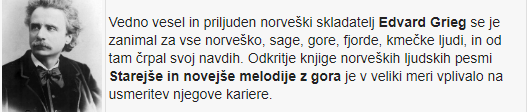 Poslušam Edvard Grieg V dvorani gorskega kralja iz 1.suite Peer Gynt( CD /99).https://www.youtube.com/watch?v=xrIYT-MrVaIPoslušam priredbo iste skladbe ( CD/100).Kaj meniš o priredbi skladbe V dvorani gorskega kralja?Ob poslušanju skladbe se dobro razmigaj-predlagam tek na mestu.Ali ima skladba ves čas isti tempo in dinamiko?
Kako vem, če sem uspešen-na?V celoti razumem in brez težav izpolnim dana navodila.Uspem rešiti dane naloge.s pomočjo bralne pismenosti pravilno odgovorim na vprašanja in snov razumempozna glasbeno  obliko suito.Označeno z zeleno barvo posreduj na : metka.zagorsek1@os-dornava.siDo 22.5.2020 oddam predstavitev romantičnega skladatelja, ki sem ga sam-a izbral-a.Petek: 22.5.20208.aEdvard Grieg